Технологическая карта урока Технологическая карта урока Технологическая карта урока Технологическая карта урока Технологическая карта урока Технологическая карта урока Технологическая карта урока Технологическая карта урока Технологическая карта урока Технологическая карта урока Технологическая карта урока Технологическая карта урока Учитель:Раева Ольга КонстантиновнаУчитель:Раева Ольга КонстантиновнаПредмет:Русский язык  Класс:  1Класс:  1Класс:  1Тема урока: Строчная и заглавная буква Ш, шТема урока: Строчная и заглавная буква Ш, шТип урока: Изучения новых знанийТип урока: Изучения новых знанийТип урока: Изучения новых знанийДата:19.11.2020Цель урока: учить писать строчную и заглавную букву Ш, ш; формировать графический навык письма.Цель урока: учить писать строчную и заглавную букву Ш, ш; формировать графический навык письма.Цель урока: учить писать строчную и заглавную букву Ш, ш; формировать графический навык письма.Цель урока: учить писать строчную и заглавную букву Ш, ш; формировать графический навык письма.Цель урока: учить писать строчную и заглавную букву Ш, ш; формировать графический навык письма.Цель урока: учить писать строчную и заглавную букву Ш, ш; формировать графический навык письма.Цель урока: учить писать строчную и заглавную букву Ш, ш; формировать графический навык письма.Цель урока: учить писать строчную и заглавную букву Ш, ш; формировать графический навык письма.Цель урока: учить писать строчную и заглавную букву Ш, ш; формировать графический навык письма.Цель урока: учить писать строчную и заглавную букву Ш, ш; формировать графический навык письма.Цель урока: учить писать строчную и заглавную букву Ш, ш; формировать графический навык письма.Цель урока: учить писать строчную и заглавную букву Ш, ш; формировать графический навык письма.Планируемые предметные результатыПланируемые предметные результатыПланируемые предметные результатыПланируемые предметные результатыПланируемые предметные результатыПланируемые предметные результатыПланируемые предметные результатыПланируемые предметные результатыПланируемые предметные результатыПланируемые предметные результатыПланируемые предметные результатыПланируемые предметные результатыДостаточный уровеньДостаточный уровеньДостаточный уровеньДостаточный уровеньДостаточный уровень- писать строчные и прописные буквы, слоги- писать строчные и прописные буквы, слоги- писать строчные и прописные буквы, слоги- писать строчные и прописные буквы, слоги- писать строчные и прописные буквы, слоги- писать строчные и прописные буквы, слоги- писать строчные и прописные буквы, слогиМинимальный уровеньМинимальный уровеньМинимальный уровеньМинимальный уровеньМинимальный уровень- списывать с печатного текста отдельные слоги- списывать с печатного текста отдельные слоги- списывать с печатного текста отдельные слоги- списывать с печатного текста отдельные слоги- списывать с печатного текста отдельные слоги- списывать с печатного текста отдельные слоги- списывать с печатного текста отдельные слогиЛичностные результатыЛичностные результатыЛичностные результатыЛичностные результатыЛичностные результаты- навыки коммуникации и нормы социального взаимодействия; - способность к осмыслению социального окружения, своего места в нем, принятие соответствующих возрасту ценностей и социальных ролей;- навыки сотрудничества с взрослыми и сверстниками в разных социальных ситуациях;- навыки коммуникации и нормы социального взаимодействия; - способность к осмыслению социального окружения, своего места в нем, принятие соответствующих возрасту ценностей и социальных ролей;- навыки сотрудничества с взрослыми и сверстниками в разных социальных ситуациях;- навыки коммуникации и нормы социального взаимодействия; - способность к осмыслению социального окружения, своего места в нем, принятие соответствующих возрасту ценностей и социальных ролей;- навыки сотрудничества с взрослыми и сверстниками в разных социальных ситуациях;- навыки коммуникации и нормы социального взаимодействия; - способность к осмыслению социального окружения, своего места в нем, принятие соответствующих возрасту ценностей и социальных ролей;- навыки сотрудничества с взрослыми и сверстниками в разных социальных ситуациях;- навыки коммуникации и нормы социального взаимодействия; - способность к осмыслению социального окружения, своего места в нем, принятие соответствующих возрасту ценностей и социальных ролей;- навыки сотрудничества с взрослыми и сверстниками в разных социальных ситуациях;- навыки коммуникации и нормы социального взаимодействия; - способность к осмыслению социального окружения, своего места в нем, принятие соответствующих возрасту ценностей и социальных ролей;- навыки сотрудничества с взрослыми и сверстниками в разных социальных ситуациях;- навыки коммуникации и нормы социального взаимодействия; - способность к осмыслению социального окружения, своего места в нем, принятие соответствующих возрасту ценностей и социальных ролей;- навыки сотрудничества с взрослыми и сверстниками в разных социальных ситуациях;Основные (новые) понятия, изучаемые на урокеОсновные (новые) понятия, изучаемые на урокеОсновные (новые) понятия, изучаемые на урокеОсновные (новые) понятия, изучаемые на урокеОсновные (новые) понятия, изучаемые на урокеБуква Ш, звук [ш]Буква Ш, звук [ш]Буква Ш, звук [ш]Буква Ш, звук [ш]Буква Ш, звук [ш]Буква Ш, звук [ш]Буква Ш, звук [ш]УМК, ЭОРУМК, ЭОРУМК, ЭОРУМК, ЭОРУМК, ЭОР- Аксёнова А.К., Комарова С. В., Шишкова М. И. Букварь. Учебник 1 класс. В 2 частях. (для обучающихся с интеллектуальными нарушениями). Ч. 1. Издательство «Просвещение».- Электронная форма учебника Аксёнова А.К., Комарова С. В., Шишкова М. И. Букварь. 1 класс. В 2 частях. Издательство «Просвещение». - Аксёнова А.К., Комарова С. В., Шишкова М. И. Букварь. Учебник 1 класс. В 2 частях. (для обучающихся с интеллектуальными нарушениями). Ч. 1. Издательство «Просвещение».- Электронная форма учебника Аксёнова А.К., Комарова С. В., Шишкова М. И. Букварь. 1 класс. В 2 частях. Издательство «Просвещение». - Аксёнова А.К., Комарова С. В., Шишкова М. И. Букварь. Учебник 1 класс. В 2 частях. (для обучающихся с интеллектуальными нарушениями). Ч. 1. Издательство «Просвещение».- Электронная форма учебника Аксёнова А.К., Комарова С. В., Шишкова М. И. Букварь. 1 класс. В 2 частях. Издательство «Просвещение». - Аксёнова А.К., Комарова С. В., Шишкова М. И. Букварь. Учебник 1 класс. В 2 частях. (для обучающихся с интеллектуальными нарушениями). Ч. 1. Издательство «Просвещение».- Электронная форма учебника Аксёнова А.К., Комарова С. В., Шишкова М. И. Букварь. 1 класс. В 2 частях. Издательство «Просвещение». - Аксёнова А.К., Комарова С. В., Шишкова М. И. Букварь. Учебник 1 класс. В 2 частях. (для обучающихся с интеллектуальными нарушениями). Ч. 1. Издательство «Просвещение».- Электронная форма учебника Аксёнова А.К., Комарова С. В., Шишкова М. И. Букварь. 1 класс. В 2 частях. Издательство «Просвещение». - Аксёнова А.К., Комарова С. В., Шишкова М. И. Букварь. Учебник 1 класс. В 2 частях. (для обучающихся с интеллектуальными нарушениями). Ч. 1. Издательство «Просвещение».- Электронная форма учебника Аксёнова А.К., Комарова С. В., Шишкова М. И. Букварь. 1 класс. В 2 частях. Издательство «Просвещение». - Аксёнова А.К., Комарова С. В., Шишкова М. И. Букварь. Учебник 1 класс. В 2 частях. (для обучающихся с интеллектуальными нарушениями). Ч. 1. Издательство «Просвещение».- Электронная форма учебника Аксёнова А.К., Комарова С. В., Шишкова М. И. Букварь. 1 класс. В 2 частях. Издательство «Просвещение». Дидактические средства урока, оборудованиеДидактические средства урока, оборудованиеДидактические средства урока, оборудованиеДидактические средства урока, оборудованиеДидактические средства урока, оборудованиеВидео к уроку, карточки с буквамиВидео к уроку, карточки с буквамиВидео к уроку, карточки с буквамиВидео к уроку, карточки с буквамиВидео к уроку, карточки с буквамиВидео к уроку, карточки с буквамиВидео к уроку, карточки с буквамиБазовые учебные действия учащихся, формируемые  в ходе урока Базовые учебные действия учащихся, формируемые  в ходе урока Базовые учебные действия учащихся, формируемые  в ходе урока Базовые учебные действия учащихся, формируемые  в ходе урока Базовые учебные действия учащихся, формируемые  в ходе урока Базовые учебные действия учащихся, формируемые  в ходе урока Базовые учебные действия учащихся, формируемые  в ходе урока Базовые учебные действия учащихся, формируемые  в ходе урока Базовые учебные действия учащихся, формируемые  в ходе урока Базовые учебные действия учащихся, формируемые  в ходе урока Базовые учебные действия учащихся, формируемые  в ходе урока Базовые учебные действия учащихся, формируемые  в ходе урока Личностные базовые учебные действияЛичностные базовые учебные действияЛичностные базовые учебные действияЛичностные базовые учебные действияРегулятивные базовые учебные действияРегулятивные базовые учебные действияРегулятивные базовые учебные действияПознавательные базовые учебные действияПознавательные базовые учебные действияПознавательные базовые учебные действияКоммуникативные базовые учебные действияКоммуникативные базовые учебные действия1. Осознание себя как ученика заинтересованного обучением, занятиями.2. Самостоятельность в выполнении учебных заданий, поручений, договоренностей.1. Осознание себя как ученика заинтересованного обучением, занятиями.2. Самостоятельность в выполнении учебных заданий, поручений, договоренностей.1. Осознание себя как ученика заинтересованного обучением, занятиями.2. Самостоятельность в выполнении учебных заданий, поручений, договоренностей.1. Осознание себя как ученика заинтересованного обучением, занятиями.2. Самостоятельность в выполнении учебных заданий, поручений, договоренностей.1. Адекватно соблюдать нормы школьного поведения (поднимать руку, вставать и выходить из-за парты и т. д.).2. Принимать цели и произвольно включаться в деятельность, следовать предложенному плану и работать в общем темпе.3. Активно участвовать в деятельности, контролировать и оценивать свои действия и действия одноклассников.1. Адекватно соблюдать нормы школьного поведения (поднимать руку, вставать и выходить из-за парты и т. д.).2. Принимать цели и произвольно включаться в деятельность, следовать предложенному плану и работать в общем темпе.3. Активно участвовать в деятельности, контролировать и оценивать свои действия и действия одноклассников.1. Адекватно соблюдать нормы школьного поведения (поднимать руку, вставать и выходить из-за парты и т. д.).2. Принимать цели и произвольно включаться в деятельность, следовать предложенному плану и работать в общем темпе.3. Активно участвовать в деятельности, контролировать и оценивать свои действия и действия одноклассников.1. Делать простейшие обобщения, сравнивать, классифицировать на наглядном материале2. Читать. Писать.3. Работать с несложной по содержанию и структуре информацией.1. Делать простейшие обобщения, сравнивать, классифицировать на наглядном материале2. Читать. Писать.3. Работать с несложной по содержанию и структуре информацией.1. Делать простейшие обобщения, сравнивать, классифицировать на наглядном материале2. Читать. Писать.3. Работать с несложной по содержанию и структуре информацией.1. Вступать в контакт и работать в коллективе (учитель−ученик, ученик–ученик, ученик–класс, учитель−класс). 2. Использовать принятые ритуалы социального взаимодействия с одноклассниками и учителем.3. Обращаться за помощью и принимать помощь.4. Слушать и понимать инструкцию к учебному заданию в разных видах деятельности и быту.1. Вступать в контакт и работать в коллективе (учитель−ученик, ученик–ученик, ученик–класс, учитель−класс). 2. Использовать принятые ритуалы социального взаимодействия с одноклассниками и учителем.3. Обращаться за помощью и принимать помощь.4. Слушать и понимать инструкцию к учебному заданию в разных видах деятельности и быту.Организационная структура урокаОрганизационная структура урокаОрганизационная структура урокаОрганизационная структура урокаОрганизационная структура урокаОрганизационная структура урокаОрганизационная структура урокаОрганизационная структура урокаОрганизационная структура урокаОрганизационная структура урокаОрганизационная структура урокаОрганизационная структура урокаЭтапы урокаДеятельность учителяДеятельность учителяДеятельность учителяДеятельность учителяДеятельность учителяДеятельность учителяДеятельность учителяДеятельность учителяДеятельность учащихся основной группы/деятельность учащихся «группы риска»Деятельность учащихся основной группы/деятельность учащихся «группы риска»Деятельность учащихся основной группы/деятельность учащихся «группы риска»1.Орг. моментПроверка готовности к уроку по инструкции учителя.Проверка посадки детей. Настрой учащихся на работу.Проверка готовности к уроку по инструкции учителя.Проверка посадки детей. Настрой учащихся на работу.Проверка готовности к уроку по инструкции учителя.Проверка посадки детей. Настрой учащихся на работу.Проверка готовности к уроку по инструкции учителя.Проверка посадки детей. Настрой учащихся на работу.Проверка готовности к уроку по инструкции учителя.Проверка посадки детей. Настрой учащихся на работу.Проверка готовности к уроку по инструкции учителя.Проверка посадки детей. Настрой учащихся на работу.Проверка готовности к уроку по инструкции учителя.Проверка посадки детей. Настрой учащихся на работу.Проверка готовности к уроку по инструкции учителя.Проверка посадки детей. Настрой учащихся на работу.Самостоятельно проверяют  готовность к уроку (письменные принадлежности, учебник, рабочая тетрадь) / помощь оказывает учительСамостоятельно проверяют  готовность к уроку (письменные принадлежности, учебник, рабочая тетрадь) / помощь оказывает учительСамостоятельно проверяют  готовность к уроку (письменные принадлежности, учебник, рабочая тетрадь) / помощь оказывает учитель2. Актуализация знанийС какой буквой мы познакомились на уроке чтения?  На прошлом уроке мы познакомились со звуком [ш] и буквой Ш, ш. С какой буквой мы познакомились на уроке чтения?  На прошлом уроке мы познакомились со звуком [ш] и буквой Ш, ш. С какой буквой мы познакомились на уроке чтения?  На прошлом уроке мы познакомились со звуком [ш] и буквой Ш, ш. С какой буквой мы познакомились на уроке чтения?  На прошлом уроке мы познакомились со звуком [ш] и буквой Ш, ш. С какой буквой мы познакомились на уроке чтения?  На прошлом уроке мы познакомились со звуком [ш] и буквой Ш, ш. С какой буквой мы познакомились на уроке чтения?  На прошлом уроке мы познакомились со звуком [ш] и буквой Ш, ш. С какой буквой мы познакомились на уроке чтения?  На прошлом уроке мы познакомились со звуком [ш] и буквой Ш, ш. С какой буквой мы познакомились на уроке чтения?  На прошлом уроке мы познакомились со звуком [ш] и буквой Ш, ш. Выполнение задания по инструкции/ повторение за учителем и другими ученикамиВыполнение задания по инструкции/ повторение за учителем и другими ученикамиВыполнение задания по инструкции/ повторение за учителем и другими учениками3.Сообщение темы, постановка учебной проблемыСегодня мы будем учиться писать строчную и заглавную букву Ш, ш.Сегодня мы будем учиться писать строчную и заглавную букву Ш, ш.Сегодня мы будем учиться писать строчную и заглавную букву Ш, ш.Сегодня мы будем учиться писать строчную и заглавную букву Ш, ш.Сегодня мы будем учиться писать строчную и заглавную букву Ш, ш.Сегодня мы будем учиться писать строчную и заглавную букву Ш, ш.Сегодня мы будем учиться писать строчную и заглавную букву Ш, ш.Сегодня мы будем учиться писать строчную и заглавную букву Ш, ш.Высказывают свои предположения и с помощью учителя формулируют тему урока Высказывают свои предположения и с помощью учителя формулируют тему урока Высказывают свои предположения и с помощью учителя формулируют тему урока 4. Основная частьНаписание строчной буквы шПросмотр видео. Учитель комментирует показ написания букв. Строчная буква ш состоит из трёх элементов. 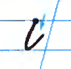 Обведём букву ш пальчиком. Напишем элементы буквы ш в воздухе. А теперь напишем строчную букву ш в тетрадях.Обведём в прописях элементы строчной буквы л по точкам, а затем напишем самостоятельно.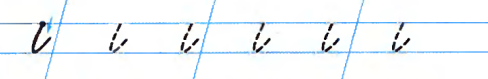 Соединив эти элементы, мы получим букву ш. Посмотрите, как она пишется. 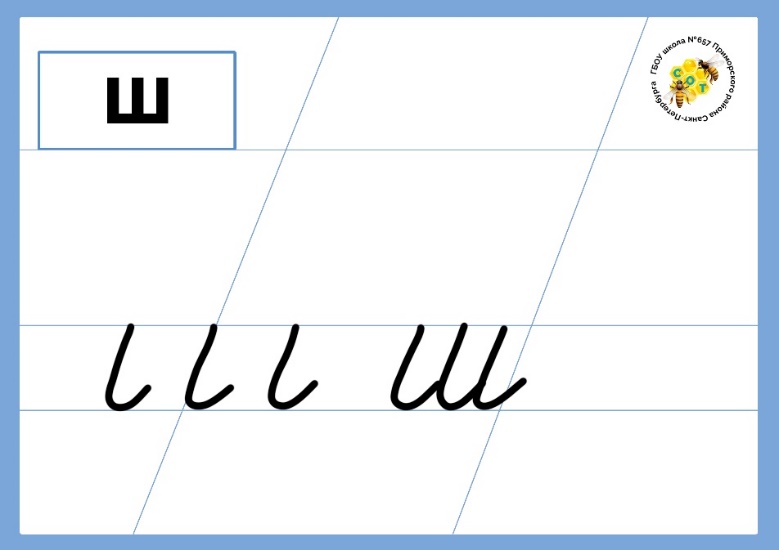 А теперь напишите по точкам и самостоятельно.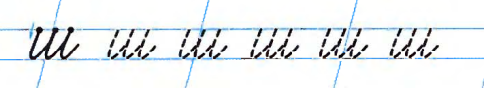 Написание строчной буквы шПросмотр видео. Учитель комментирует показ написания букв. Строчная буква ш состоит из трёх элементов. Обведём букву ш пальчиком. Напишем элементы буквы ш в воздухе. А теперь напишем строчную букву ш в тетрадях.Обведём в прописях элементы строчной буквы л по точкам, а затем напишем самостоятельно.Соединив эти элементы, мы получим букву ш. Посмотрите, как она пишется. А теперь напишите по точкам и самостоятельно.Написание строчной буквы шПросмотр видео. Учитель комментирует показ написания букв. Строчная буква ш состоит из трёх элементов. Обведём букву ш пальчиком. Напишем элементы буквы ш в воздухе. А теперь напишем строчную букву ш в тетрадях.Обведём в прописях элементы строчной буквы л по точкам, а затем напишем самостоятельно.Соединив эти элементы, мы получим букву ш. Посмотрите, как она пишется. А теперь напишите по точкам и самостоятельно.Написание строчной буквы шПросмотр видео. Учитель комментирует показ написания букв. Строчная буква ш состоит из трёх элементов. Обведём букву ш пальчиком. Напишем элементы буквы ш в воздухе. А теперь напишем строчную букву ш в тетрадях.Обведём в прописях элементы строчной буквы л по точкам, а затем напишем самостоятельно.Соединив эти элементы, мы получим букву ш. Посмотрите, как она пишется. А теперь напишите по точкам и самостоятельно.Написание строчной буквы шПросмотр видео. Учитель комментирует показ написания букв. Строчная буква ш состоит из трёх элементов. Обведём букву ш пальчиком. Напишем элементы буквы ш в воздухе. А теперь напишем строчную букву ш в тетрадях.Обведём в прописях элементы строчной буквы л по точкам, а затем напишем самостоятельно.Соединив эти элементы, мы получим букву ш. Посмотрите, как она пишется. А теперь напишите по точкам и самостоятельно.Написание строчной буквы шПросмотр видео. Учитель комментирует показ написания букв. Строчная буква ш состоит из трёх элементов. Обведём букву ш пальчиком. Напишем элементы буквы ш в воздухе. А теперь напишем строчную букву ш в тетрадях.Обведём в прописях элементы строчной буквы л по точкам, а затем напишем самостоятельно.Соединив эти элементы, мы получим букву ш. Посмотрите, как она пишется. А теперь напишите по точкам и самостоятельно.Написание строчной буквы шПросмотр видео. Учитель комментирует показ написания букв. Строчная буква ш состоит из трёх элементов. Обведём букву ш пальчиком. Напишем элементы буквы ш в воздухе. А теперь напишем строчную букву ш в тетрадях.Обведём в прописях элементы строчной буквы л по точкам, а затем напишем самостоятельно.Соединив эти элементы, мы получим букву ш. Посмотрите, как она пишется. А теперь напишите по точкам и самостоятельно.Написание строчной буквы шПросмотр видео. Учитель комментирует показ написания букв. Строчная буква ш состоит из трёх элементов. Обведём букву ш пальчиком. Напишем элементы буквы ш в воздухе. А теперь напишем строчную букву ш в тетрадях.Обведём в прописях элементы строчной буквы л по точкам, а затем напишем самостоятельно.Соединив эти элементы, мы получим букву ш. Посмотрите, как она пишется. А теперь напишите по точкам и самостоятельно.Выполнение задания по инструкцииСамостоятельное выполнение заданияВыполнение задания по инструкцииСамостоятельное выполнение заданияВыполнение задания по инструкцииСамостоятельное выполнение задания5.ФизминуткаВы, наверное, усталиНу, тогда все дружно всталиНожками потопалиРучками похлопалиПокрутились, повертелисьИ за парты все уселисьВы, наверное, усталиНу, тогда все дружно всталиНожками потопалиРучками похлопалиПокрутились, повертелисьИ за парты все уселисьВы, наверное, усталиНу, тогда все дружно всталиНожками потопалиРучками похлопалиПокрутились, повертелисьИ за парты все уселисьВы, наверное, усталиНу, тогда все дружно всталиНожками потопалиРучками похлопалиПокрутились, повертелисьИ за парты все уселисьВы, наверное, усталиНу, тогда все дружно всталиНожками потопалиРучками похлопалиПокрутились, повертелисьИ за парты все уселисьВы, наверное, усталиНу, тогда все дружно всталиНожками потопалиРучками похлопалиПокрутились, повертелисьИ за парты все уселисьВы, наверное, усталиНу, тогда все дружно всталиНожками потопалиРучками похлопалиПокрутились, повертелисьИ за парты все уселисьВы, наверное, усталиНу, тогда все дружно всталиНожками потопалиРучками похлопалиПокрутились, повертелисьИ за парты все уселисьВыполнение задания по инструкции/ повторение за учителем и другими ученикамиВыполнение задания по инструкции/ повторение за учителем и другими ученикамиВыполнение задания по инструкции/ повторение за учителем и другими учениками6. Основная часть Написание заглавной буквы ШМы научились писать маленькую букву ш. Теперь нам нужно научиться писать большую, заглавную букву Ш.Заглавная буква Ш состоит из трёх элементов. 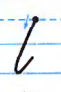 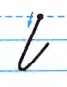 Обведём букву Ш пальчиком. Напишем элементы буквы Ш в воздухе. А теперь напишем заглавную букву Ш в тетрадях.Обведём в прописях элементы заглавной буквы Ш по точкам, а затем напишем самостоятельно.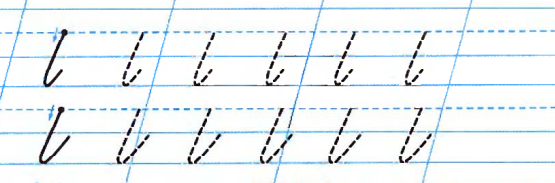 Соединив эти два элемента, мы получим букву Ш. Посмотрите, как она пишется. 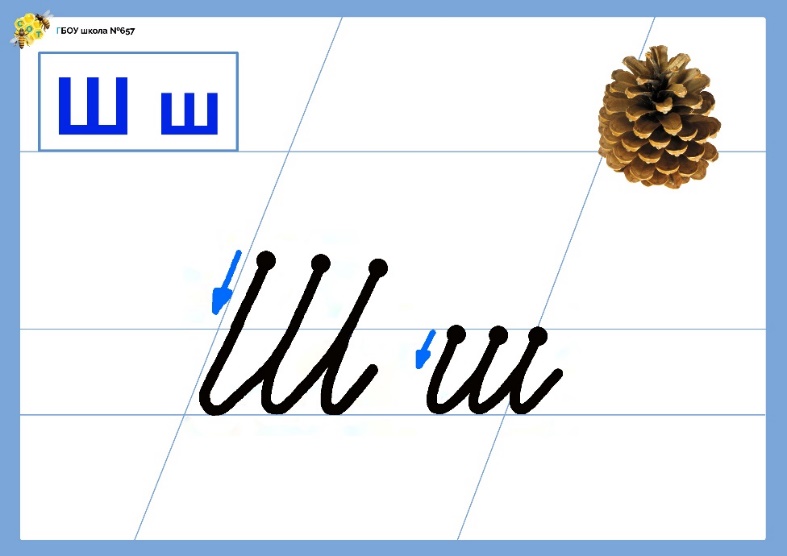 А теперь напишите по точкам и самостоятельно.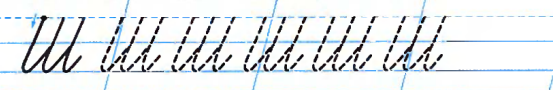 3. Написание слоговПрочитаем слоги с буквой ш. Выложем слоги из разрезной азбуки. Запишем слоги в тетради.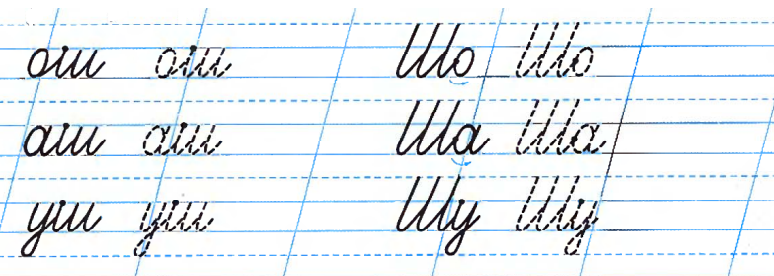 Написание заглавной буквы ШМы научились писать маленькую букву ш. Теперь нам нужно научиться писать большую, заглавную букву Ш.Заглавная буква Ш состоит из трёх элементов. Обведём букву Ш пальчиком. Напишем элементы буквы Ш в воздухе. А теперь напишем заглавную букву Ш в тетрадях.Обведём в прописях элементы заглавной буквы Ш по точкам, а затем напишем самостоятельно.Соединив эти два элемента, мы получим букву Ш. Посмотрите, как она пишется. А теперь напишите по точкам и самостоятельно.3. Написание слоговПрочитаем слоги с буквой ш. Выложем слоги из разрезной азбуки. Запишем слоги в тетради.Написание заглавной буквы ШМы научились писать маленькую букву ш. Теперь нам нужно научиться писать большую, заглавную букву Ш.Заглавная буква Ш состоит из трёх элементов. Обведём букву Ш пальчиком. Напишем элементы буквы Ш в воздухе. А теперь напишем заглавную букву Ш в тетрадях.Обведём в прописях элементы заглавной буквы Ш по точкам, а затем напишем самостоятельно.Соединив эти два элемента, мы получим букву Ш. Посмотрите, как она пишется. А теперь напишите по точкам и самостоятельно.3. Написание слоговПрочитаем слоги с буквой ш. Выложем слоги из разрезной азбуки. Запишем слоги в тетради.Написание заглавной буквы ШМы научились писать маленькую букву ш. Теперь нам нужно научиться писать большую, заглавную букву Ш.Заглавная буква Ш состоит из трёх элементов. Обведём букву Ш пальчиком. Напишем элементы буквы Ш в воздухе. А теперь напишем заглавную букву Ш в тетрадях.Обведём в прописях элементы заглавной буквы Ш по точкам, а затем напишем самостоятельно.Соединив эти два элемента, мы получим букву Ш. Посмотрите, как она пишется. А теперь напишите по точкам и самостоятельно.3. Написание слоговПрочитаем слоги с буквой ш. Выложем слоги из разрезной азбуки. Запишем слоги в тетради.Написание заглавной буквы ШМы научились писать маленькую букву ш. Теперь нам нужно научиться писать большую, заглавную букву Ш.Заглавная буква Ш состоит из трёх элементов. Обведём букву Ш пальчиком. Напишем элементы буквы Ш в воздухе. А теперь напишем заглавную букву Ш в тетрадях.Обведём в прописях элементы заглавной буквы Ш по точкам, а затем напишем самостоятельно.Соединив эти два элемента, мы получим букву Ш. Посмотрите, как она пишется. А теперь напишите по точкам и самостоятельно.3. Написание слоговПрочитаем слоги с буквой ш. Выложем слоги из разрезной азбуки. Запишем слоги в тетради.Написание заглавной буквы ШМы научились писать маленькую букву ш. Теперь нам нужно научиться писать большую, заглавную букву Ш.Заглавная буква Ш состоит из трёх элементов. Обведём букву Ш пальчиком. Напишем элементы буквы Ш в воздухе. А теперь напишем заглавную букву Ш в тетрадях.Обведём в прописях элементы заглавной буквы Ш по точкам, а затем напишем самостоятельно.Соединив эти два элемента, мы получим букву Ш. Посмотрите, как она пишется. А теперь напишите по точкам и самостоятельно.3. Написание слоговПрочитаем слоги с буквой ш. Выложем слоги из разрезной азбуки. Запишем слоги в тетради.Написание заглавной буквы ШМы научились писать маленькую букву ш. Теперь нам нужно научиться писать большую, заглавную букву Ш.Заглавная буква Ш состоит из трёх элементов. Обведём букву Ш пальчиком. Напишем элементы буквы Ш в воздухе. А теперь напишем заглавную букву Ш в тетрадях.Обведём в прописях элементы заглавной буквы Ш по точкам, а затем напишем самостоятельно.Соединив эти два элемента, мы получим букву Ш. Посмотрите, как она пишется. А теперь напишите по точкам и самостоятельно.3. Написание слоговПрочитаем слоги с буквой ш. Выложем слоги из разрезной азбуки. Запишем слоги в тетради.Написание заглавной буквы ШМы научились писать маленькую букву ш. Теперь нам нужно научиться писать большую, заглавную букву Ш.Заглавная буква Ш состоит из трёх элементов. Обведём букву Ш пальчиком. Напишем элементы буквы Ш в воздухе. А теперь напишем заглавную букву Ш в тетрадях.Обведём в прописях элементы заглавной буквы Ш по точкам, а затем напишем самостоятельно.Соединив эти два элемента, мы получим букву Ш. Посмотрите, как она пишется. А теперь напишите по точкам и самостоятельно.3. Написание слоговПрочитаем слоги с буквой ш. Выложем слоги из разрезной азбуки. Запишем слоги в тетради.Выполнение задания по инструкцииСамостоятельное выполнение заданияВыполнение задания по инструкцииСамостоятельное выполнение заданияВыполнение задания по инструкцииСамостоятельное выполнение задания7. Итог урокаЧто сегодня мы делали на уроке? Какую букву учились писать? Мы научились писать строчную и заглавную букву Ш, Ш.Что сегодня мы делали на уроке? Какую букву учились писать? Мы научились писать строчную и заглавную букву Ш, Ш.Что сегодня мы делали на уроке? Какую букву учились писать? Мы научились писать строчную и заглавную букву Ш, Ш.Что сегодня мы делали на уроке? Какую букву учились писать? Мы научились писать строчную и заглавную букву Ш, Ш.Что сегодня мы делали на уроке? Какую букву учились писать? Мы научились писать строчную и заглавную букву Ш, Ш.Что сегодня мы делали на уроке? Какую букву учились писать? Мы научились писать строчную и заглавную букву Ш, Ш.Что сегодня мы делали на уроке? Какую букву учились писать? Мы научились писать строчную и заглавную букву Ш, Ш.Что сегодня мы делали на уроке? Какую букву учились писать? Мы научились писать строчную и заглавную букву Ш, Ш. Отвечают на вопросы Отвечают на вопросы Отвечают на вопросы